March 4, 2014Manchester Central Convention Centre, Manchester, UKhttp://www.coeh.man.ac.uk/ExpSci2014/Abstract Submission FormPlease submit your abstract by completing the form below and returning it via email to frank.devocht@manchester.ac.uk before December 2nd, 2013.ALL PRESENTERS ARE EXPECTED TO REGISTER FOR A PLACE AT THE MEETING 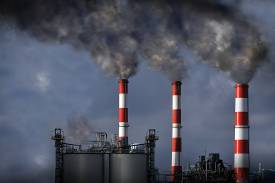 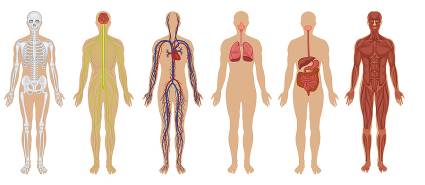 2nd UK and Ireland Exposure Science Meeting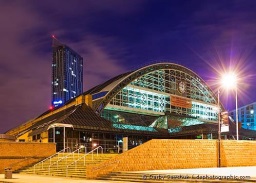 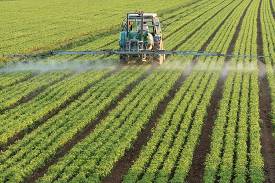 Indicate preferred  presentation (tick box)OralOralPosterIndicate preferred  presentation (tick box)Abstract titleAuthorsAbstract text (Max. 300 words)Contact details of presenting authorName:Name:Contact details of presenting authorInstitution:Institution:Contact details of presenting authorEmail:Email:Contact details of presenting authorTelephone:Telephone: